                     ПАМЯТКА О ПРАВИЛАХ БЕЗОПАСНОГО ПОВЕДЕНИЯ                                 ВО ВРЕМЯ ЛЕТНИХ КАНИКУЛ.Дорогие ребята и уважаемые родители! Вот и наступила долгожданная пора каникул. Летние каникулы отличаются большим количеством свободного времени у детей. Их отправляют  на отдых к дедушке и бабушке, посылают отдыхать в детский лагерь или санаторий. Дети подолгу гуляют на улице, купаются в водоемах, ищут приключения на природе, в лесу, много времени проводят в общественных местах. Для того, чтобы не омрачать радость отдыха, не огорчать своих близких, хочу напомнить, что и во время каникул не стоит забывать о правила личной безопасности.                Правила безопасного поведения на летних каникулах.Мы все с нетерпением ждем настоящего лета и солнечных дней. Но не забывайте о том, что солнце может быть опасным  и коварным. В жаркую погоду необходимо защищать себя от обезвоживания, прямых солнечных лучей и духоты. 1.Пейте  много жидкости. Лучше всего – теплой воды. Старайтесь не пить ледяную воду и есть много холодного мороженого  в жару – можно простудиться.2.Носите головной убор, ограничивайте свое время на солнце.3.Пользуйте солнцезащитным кремом.4.Если у вас или кого-то из ваших близких, друзей появились следующие симптомы: шум в ушах, головная боль, тошнота, головокружение, то знайте, что это признаки солнечного удара, нужно немедленно обратиться за помощью!                                       На водоемах.Вода притягивает летом как магнит, особенно если она еще и успела прогреться!  Все дети с удовольствием играют в водоеме любого размера.  Где бы вы ни отдыхали, на пляже или возле бассейна, убедитесь, что такой интересный и увлекательный отдых будет  безопасным. Купаться можно, если:- Температура воды не ниже 18°, воздуха 20° - После еды прошло 1,5-2 часа; - Если не чувствуешь себя плохо (нет озноба, температуры, «гусиной кожи»); - Если не перегрелся перед этим на солнце; - Нет штормового предупреждения или сильного прибоя; - Место для купания специально оборудовано. Помимо этого, нужно помнить о ряде правил, которые помогут не испортить отдых у воды: - Нельзя нырять в незнакомых местах. Недалеко от поверхности могут опасно торчать острые камни или металлические предметы. - В подвижные игры (бадминтон, волейбол, футбол) лучше играть подальше от берегов, чтобы никто не рисковал упасть в воду. - Если мяч, круг или игрушку сдуло ветром и подхватило волнами – не пытайся догнать их. Очень легкий предмет будет быстро отдаляться, пытаясь его догнать, не хватит сил на обратный путь. - Даже в жаркую погоду лучше не купаться дольше 15 минут подряд, чтобы не переохладиться. - Нельзя заплывать за буйки. Если случайно заплыл, немедленно вернись. Буйки ставят не просто так: они отмечают безопасную для купания глубину! - Помни, в воде - не место шуткам. Любая, даже самая безобидная, может обернуться плохо. - Не стоит использовать для катания самодельные средства, они ненадежны. - Если ты увидел катер, лучше выйди из воды или отплыви как можно дальше от него. - Если тебя подхватило течение, то не пытайся плыть против него. Плыви по течению, но по направлению к берегу. Помните, что соблюдение мер предосторожности - главное условие безопасности на воде!                                         На дороге.-Ходите только по тротуару!-Переходите улицу в местах, где имеются линии или указатели перехода, а где их нет – на перекрёстках по линии тротуаров.- Переходя улицу, посмотрите налево, а дойдя до середины – направо!-На улицах и дорогах, где движение регулируется, переходите проезжую часть только при зелёном сигнале светофора или разрешающем жесте регулировщика.-Не перебегайте дорогу перед близко идущим транспортом!-Не устаивайте игры и не катайтесь на коньках, лыжах и санках на проезжей части улицы.-Езда на велосипедах по улицам и дорогам разрешается детям не моложе 14 лет!-Соблюдайте правила пользования общественным городским транспортом.Соблюдайте Правила Дорожного Движения сами и помогайте в этом своим родным, близким, друзьям!                                       Отдых на природе. Кто не мечтает вырваться на природу в ясный солнечный день! Чтобы отдых принес только положительные эмоции и воспоминания, необходимо помнить об элементарных правилах безопасного поведения.-Не заходите  далеко  в лес, особенно, если это незнакомая местность. -Следите, чтобы все участники похода, пикника  всегда были в зоне видимости. -Выбирайте одежду удобную, практичную, ярких цветов, чтобы вас было видно издалека.-Периодически осматриваем друг друга на предмет наличия клещей (этого «добра» у нас  много). -Не срывайте и не ешьте  незнакомые растения, ягоды, грибы.-Не пейте воду из водоемов. Желательно взять с собой чистую воду без газа из дома. Если возник крайний случай, то употребляем воду только после отчистки или термической обработки.-Берем   с собой репелленты (приспособления для отталкивания, отпугивания членистоногих),  надеваем закрытую одежду, на голову — кепку или панаму, платок. -Бережем природу! Не оставляем мусор, не разводим костры, не разоряем гнезда.-Берем легкий перекус, запас воды.-Для надежности при выборе маршрута выбирайте проверенные места.Отдыхайте на природе с удовольствием и без вреда для себя и окружающей среды!                           Правила безопасного поведения дома.Наша современная жизнь тесно связана с электроприборами, которых в каждой современной квартире очень много.Правила безопасного поведения при работе с электроприборами:1. Выключая электроприбор, не вытаскивайте вилку из розетки за шнур.2. Не касайтесь мокрыми руками электроприборов, которые находятся под напряжением.3. Не пользуйтесь неисправными электроприборами, розетками.4. Не играйте спичками и зажигалками: игры с огнем могут привести к пожару.5. Не оставляйте включенными без присмотра электроприборы и газовые плиты: это тоже может вызвать пожар.                                          Про клещей.Клещей в Республике Карелия можно встретить с апреля по октябрь, при этом самую большую опасность они представляют в мае и июне. Другой пик активности приходится на август и сентябрь. В августе и сентябре клещи в Карелии менее активны, однако случаев укусов фиксируется больше, так как люди массово идут в леса за грибами и ягодами.  При поезде на дачу, прогулке на свежем воздухе, походе на природу помните о простых правилах.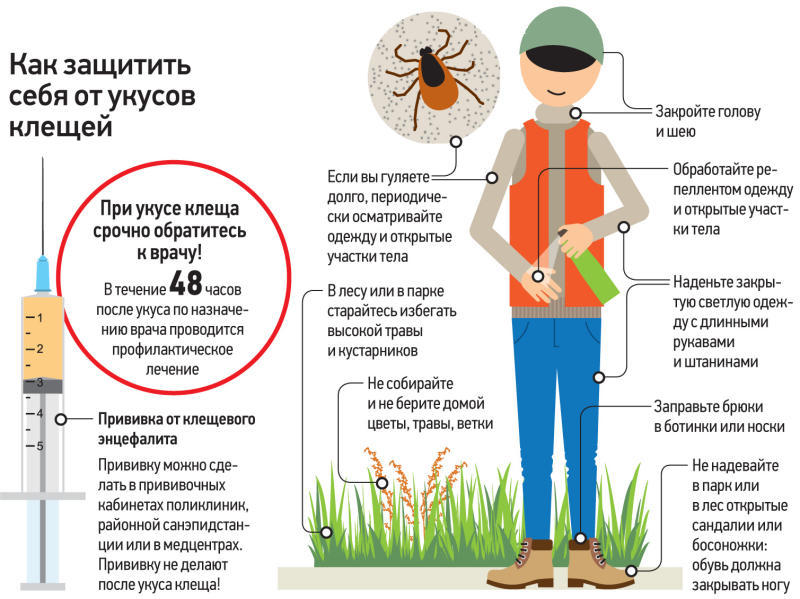                              Приятного и безопасного отдыха! Заместитель директора по безопасности, преподаватель-организатор ОБЖ Смирнова И.В.